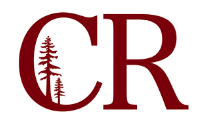 Institutional Effectiveness CommitteeJanuary 21, 2021
4:00pm – 5:00 pm
Agenda Items: Update on CCC Reporting Streamlining TrainingIntegrated Planning Model – plan rankingsPRC only ranks plans with resource requests (see Integrated Planning Model)Discuss options move forward with “Resource Request Taskforce” (attached)IEC does rankingOther?Restructure Enrollment Management Committee to Instructional & Enrollment Planning Committee (see attached)Future Items:2020-21 Annual plan updateIE SummitCommittee surveyBegin collection of 2021-2022 Annual plan itemsAdjourn